PROYECTOSActividad 1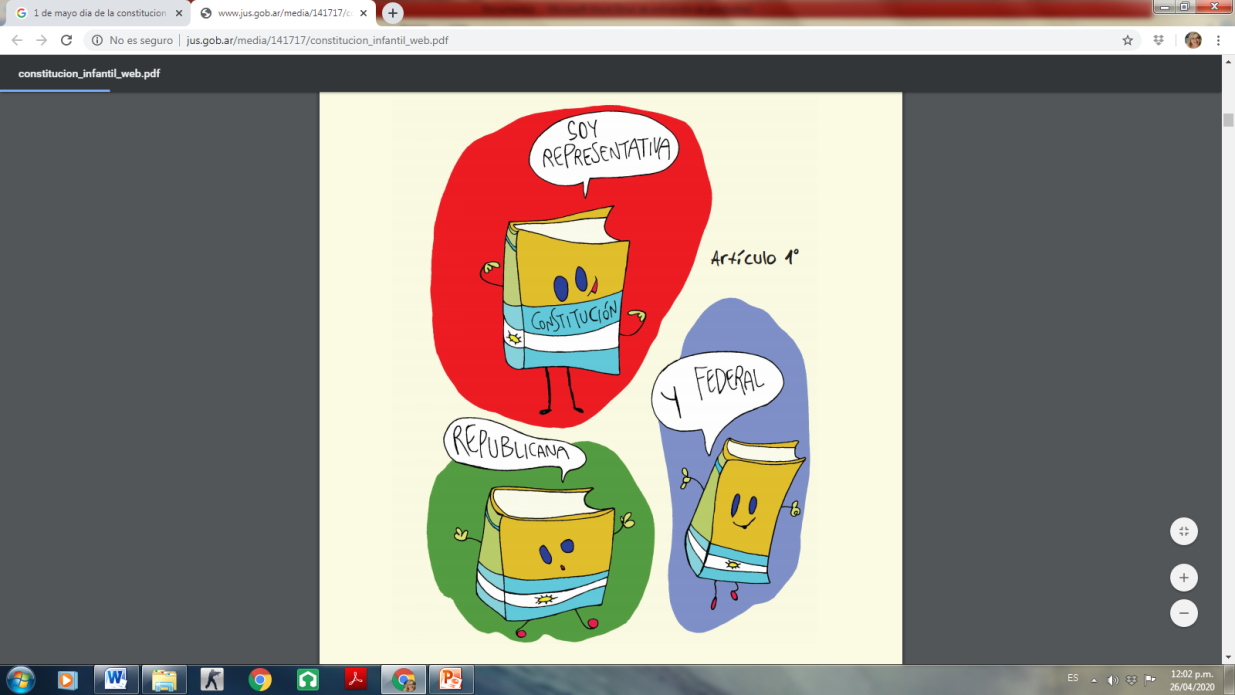 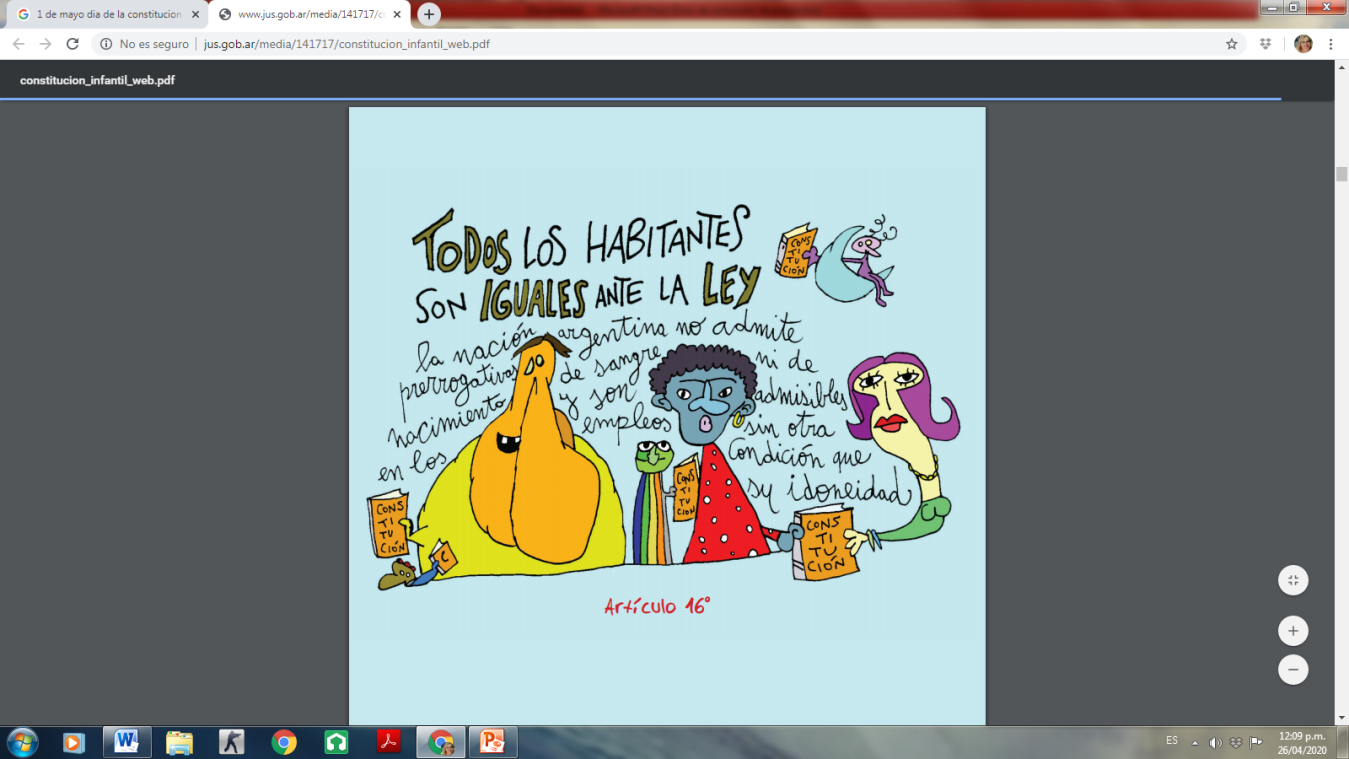 Luego de ver los videos, elegí a una persona para realizarle una entrevista sobre su trabajo. (Puede ser una buena oportunidad, también, para comunicarnos con algún familiar y colaboré con nuestra tarea).Nombre: ____________________	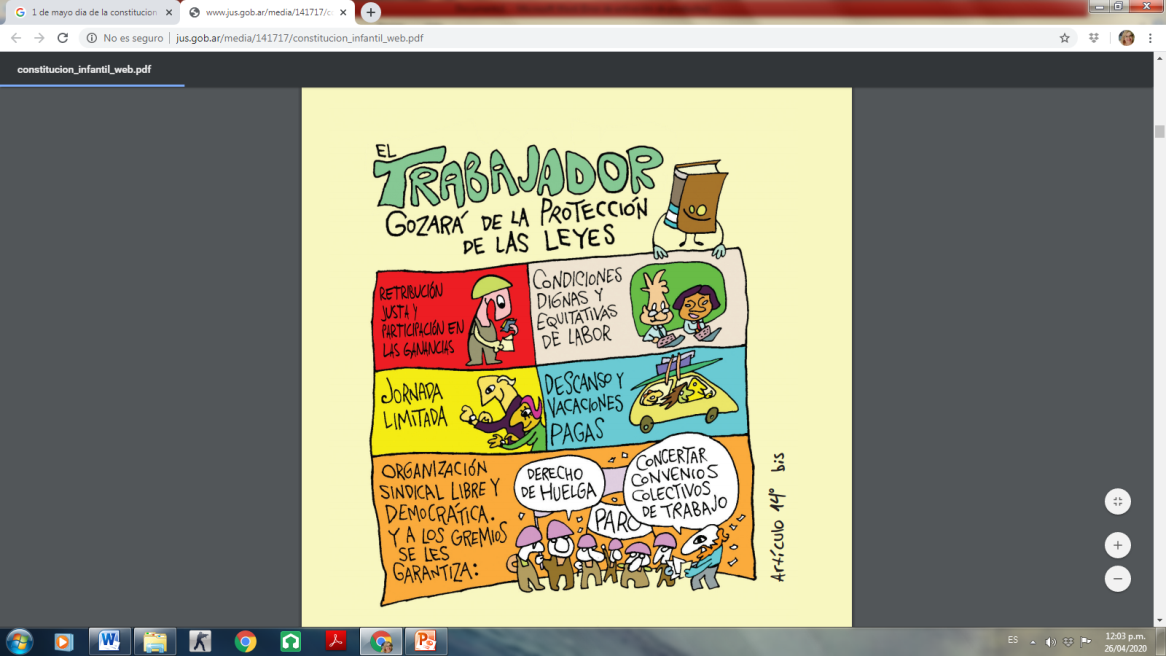 Edad: ___________1. ¿Cuál es su trabajo?2. ¿Cómo aprendió a realizarlo?3. ¿Qué estudios necesitó para poder realizarlo?4. ¿Cuáles son las tareas que debe realizar diariamente?5. Alguna curiosidad o anécdota sobre su trabajo. Esta segunda parte de la actividad, será realizada en conjunto con el área de Informática. Lo que tenemos que hacer es una nube de palabras. En ella, tenemos que pensar y escribir palabras claves, importantes acerca de lo que significa para nosotros el Día del trabajo y de la Constitución Nacional. Aparte de lo que vimos en los videos, podemos complementar la información con lo que se expresa en el Artículo 14 bis de nuestra Constitución. Si te animás, podés buscarlo, leerlo y ayudarte con él para pensar cuáles pueden ser estas palabritas claves.Luego, vamos a tener que subir este trabajito a Padlet, que es una pizarra de colaboración interactiva.  Ahora bien… ¿cómo sabemos de qué manera hacer la nube de palabras y subirlo a Padlet? El profe Roberto se encargará de explicarnos, por medio de estos dos tutoriales, todo lo que debemos hacer. Prestemos mucha atención…¿Cómo hacer nubes de palabras?https://www.youtube.com/watch?v=BtnAvQuTNF4&feature=youtu.be¿Cómo usamos Padlet?https://www.youtube.com/watch?v=0hLkLtMBbaQ&feature=youtu.beActividad 2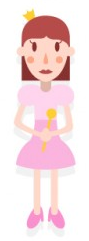 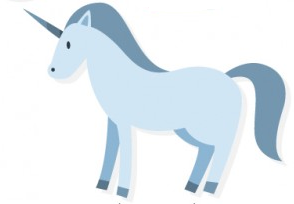 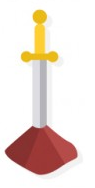 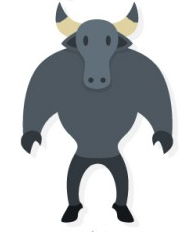 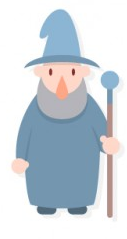 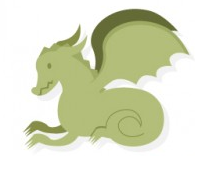 Actividad 3¡Nos divertimos jugando con las siguientes actividades!Ahora, les presento las siguientes adivinanzas de la escritora Silvia Schujer  para que hagan en familia… ¿Quién acertó todas? 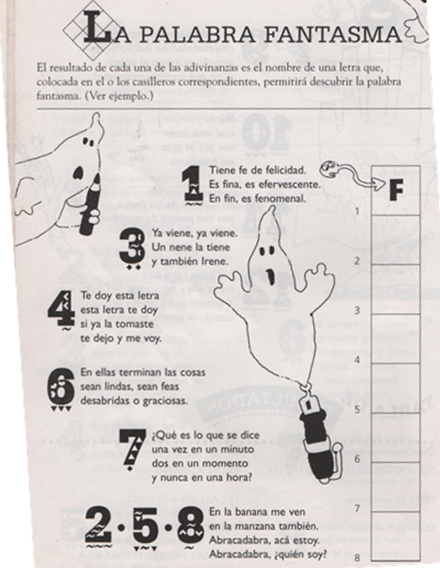 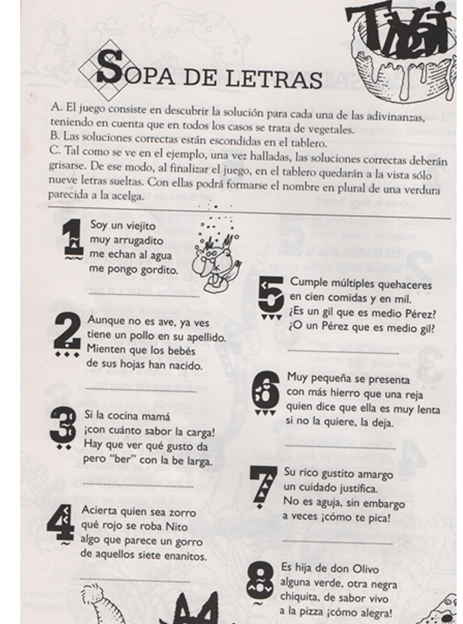 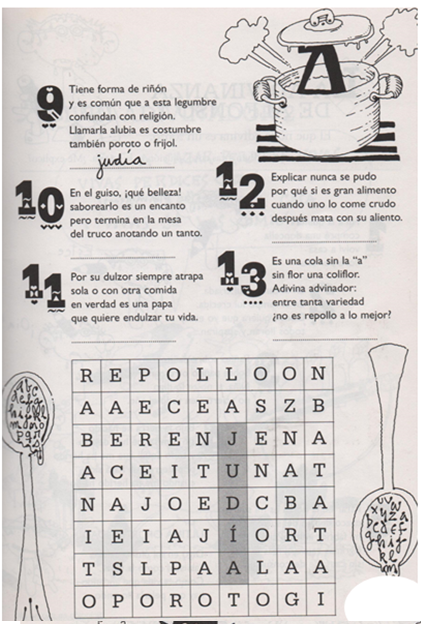 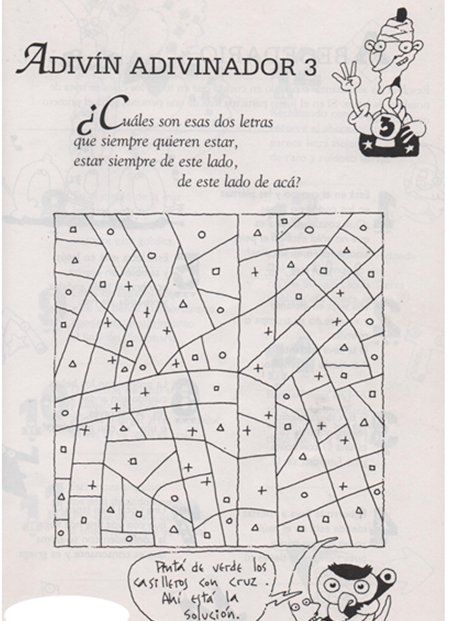 MATEMÁTICAActividad 4Actividades del libro “En Órbita”:Página 22 actividades  3 , 4 y “Leer , comprender y responder”Página 23 actividades 5, 6 y 7Página 24 actividades 8, 10, 11, 12 y  “Leer , comprender y responder”¡Jugamos un ratito! Es divertido, pero ¡¡hay que pensar muy rápido!!Suma de 12: https://www.cokitos.com/habilidad-mental-suma-12/play/